 “MEMORIAL DAY” 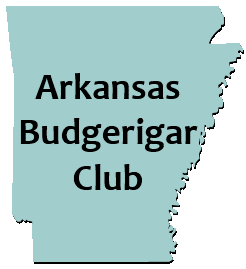 WEEKEND DOUBLE SHOW!May 27th, 2023 - Judge: Joshua Anthony May 28th, 2023 - Judge: Mary Ann Silva    LOCATION: Tyndall Park Gene Moss building        	ADDRESS: 913 E. Sevier St. Benton, AR 72015All Divisions: Pairs, Rare, Junior, Novice, Intermediate, Champion**“Natural Presentation” entries will be accepted**One Day Entry Fee- $3 per bird ($30 max fee)Two Day Entry Fee- $5 per bird ($50 max fee)Friday- May 26, 202312:00pm- Show Hall opens for show setup/bird check in. 6:00 pm-Dinner (a la carte) at local restaurant.Saturday- May 27, 20237:00 am- Show Hall opens9:00 am- Bird check in and entries complete. Staging of birds. 10:00am- Judging beginsLunch: provided by club. (Sides, desserts, drinks, etc. would be appreciated.)6:00 pm-Dinner (a la carte) at local restaurant.Sunday- May 28, 20237:00 am- Show Hall opens8:00 am- Bird check in and entries complete. Staging of birds. 9:00am- Judging beginsLunch: provided by club.Bird Auction after lunch, followed by raffle item drawing  (Donated birds and raffle items are greatly appreciated.)Hotel: Best Western (Pet Friendly)Address: 17036 I-30 Benton, Ar 72019Phone #: 501-778-9695*Mention Arkansas Budgie Club for special group rate*$80.95 single room  -  $85.95 double roomFor any other information contact: Bill McLean Jr.   Ph #: 501-922-5656    Email: billmclean@att.net